[練習参加登録票]　    　年　月　日   C	F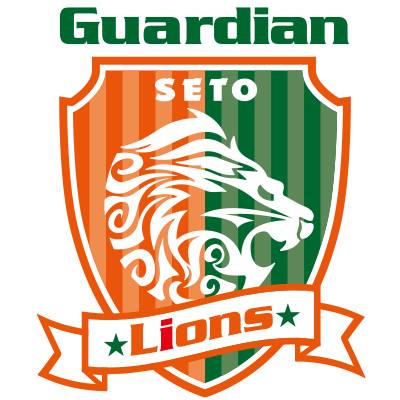 ◇入団前のため、会場への行き来、練習会・練習試合での怪我や損傷にかかる治療や保障はすべて参加者本人の負担となります。この点ご了承の上、ご参加いただきます。◇初回にすべて記入し提出して下さい。この原簿はコーチが保管し毎回会場に持参します。◇2回目以後の参加者はコーチに申し出て、この用紙の参加回数欄に参加毎に○印をつけて下さい。◇コーチは原簿コピー1部をフロントに提出し、各回、下欄に確認の署名をお願いします。 Guardian Lions SETO FC参加回数初回２回３回４回５回６回７回８回９回10回月　日コーチ署名  フリガナ氏 名生年月日参加の動機  フリガナ氏 名年　 月 　日　　　　　歳参加の動機住所連絡先〒　　　　　　　　　　　　　　　　　　　　　 最寄駅　　　　線   　　　 駅 携帯-　　　 　　　　　 　緊急連絡先℡-                自宅・他:        〒　　　　　　　　　　　　　　　　　　　　　 最寄駅　　　　線   　　　 駅 携帯-　　　 　　　　　 　緊急連絡先℡-                自宅・他:        〒　　　　　　　　　　　　　　　　　　　　　 最寄駅　　　　線   　　　 駅 携帯-　　　 　　　　　 　緊急連絡先℡-                自宅・他:        〒　　　　　　　　　　　　　　　　　　　　　 最寄駅　　　　線   　　　 駅 携帯-　　　 　　　　　 　緊急連絡先℡-                自宅・他:        〒　　　　　　　　　　　　　　　　　　　　　 最寄駅　　　　線   　　　 駅 携帯-　　　 　　　　　 　緊急連絡先℡-                自宅・他:        履歴所属校　名校　名校　名校　名チーム名（部活・体育会以外）履歴所属中学履歴所属高校履歴所属大学履歴所属大学院履歴所属専門学校履歴所属留学現在籍チーム名:::□JFAの在籍チーム登録は抹消済勤務先□自営・□会社・□公務員・□その他名称：　　　　　　　　　　　　　　　　　　   　　所在地：　　　　　　市・町□自営・□会社・□公務員・□その他名称：　　　　　　　　　　　　　　　　　　   　　所在地：　　　　　　市・町□自営・□会社・□公務員・□その他名称：　　　　　　　　　　　　　　　　　　   　　所在地：　　　　　　市・町□自営・□会社・□公務員・□その他名称：　　　　　　　　　　　　　　　　　　   　　所在地：　　　　　　市・町□自営・□会社・□公務員・□その他名称：　　　　　　　　　　　　　　　　　　   　　所在地：　　　　　　市・町大会記録代表歴等DATA◆Position　GK・DF　MF・FW◆Position　GK・DF　MF・FW◆Play Style & Appeal Point◆Play Style & Appeal Point◆Play Style & Appeal PointDATA◆身長:　　　　cm　　◆体重:       kg　　◆利き足: 右・左   　　　　   ◆治療中の部位：　　　　　　　  ◆持病：　　　　　　　　◆血液型　　型◆身長:　　　　cm　　◆体重:       kg　　◆利き足: 右・左   　　　　   ◆治療中の部位：　　　　　　　  ◆持病：　　　　　　　　◆血液型　　型◆身長:　　　　cm　　◆体重:       kg　　◆利き足: 右・左   　　　　   ◆治療中の部位：　　　　　　　  ◆持病：　　　　　　　　◆血液型　　型◆身長:　　　　cm　　◆体重:       kg　　◆利き足: 右・左   　　　　   ◆治療中の部位：　　　　　　　  ◆持病：　　　　　　　　◆血液型　　型◆身長:　　　　cm　　◆体重:       kg　　◆利き足: 右・左   　　　　   ◆治療中の部位：　　　　　　　  ◆持病：　　　　　　　　◆血液型　　型